ПРОЕКТ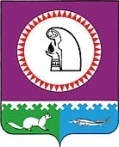          В соответствии с Федеральным законом от 14.10.2014 № 307 – ФЗ «О внесении изменений в кодекс Российской Федерации об административных правонарушениях и отдельные законодательные акты 1оссийской Федерации и о признании утратившими силу отдельных положений законодательных актов Российской Федерации в связи с уточнением полномочий государственных органов и муниципальных органов в части осуществления государственного контроля (надзора) и муниципального контроля», Уставом городского поселения Октябрьское:1. Внести в приложение к постановлению администрации городского поселения Октябрьское от 01.08.2014 № 223 «Об утверждении Положения о муниципальном земельном контроле на территории городского поселения Октябрьское» (далее – Положение) следующие изменения: 1.1. Положение дополнить главой 10 «Плановые (рейдовые) осмотры» следующего содержания:  	«1. Плановые	(рейдовые)	осмотры, обследования земельных участков проводятся должностными лицами в пределах своей компетенции на основании плановых (рейдовых) заданий.2. Целью оформления плановых (рейдовых) заданий является проведение мероприятий по осмотру (обследованию) земельных участков.3. Плановые (рейдовые) задания утверждаются распоряжением администрации городского поселения Октябрьское.3.1. В плановом (рейдовом) задании содержатся:-основания проведения осмотров (обследований),фамилии, имена, отчества, наименование должности должностных лиц, уполномоченных на проведение осмотров (обследований),предмет осмотра (обследования),даты начала и окончания проведения осмотров (обследований).4. Результаты плановых (рейдовых) осмотров, обследований 	 земельных участков оформляются в виде актов осмотра (обследования) земельных участков.4.1. Должностными лицами, ответственных за оформление результатов осмотра (обследования), являются должностные лица, проводившее осмотр (обследование) земельных участков.4.2. Акт осмотра (обследования) составляется на русском языке и имеет сквозную нумерацию страниц. В акте не допускаются помарки, подчистки и иные исправления.4.3. В акте осмотра (обследования) указываются:дата проведения осмотра (обследования),фамилии, имена, отчества, наименование должности должностных лиц, уполномоченных на проведение осмотров (обследований),предмет осмотра (обследования),            - земельные участки, в отношении которых проведены осмотр (обследование),  -  результаты осмотра (обследования), выводы о наличии нарушений обязательных требований с указанием нормы закона либо отсутствии нарушений,  - подписи лиц, проводивших осмотр (обследование).4.4. Акт оформляется непосредственно после завершения осмотра (обследования).5. В случае выявления при проведении плановых (рейдовых) осмотров, обследований нарушений обязательных требований должностные лица принимают в пределах своей компетенции меры по пресечению таких нарушений, а также доводят в письменной форме до сведения руководителя (заместителя руководителя) органа контроля информацию о выявленных нарушениях для принятия решения о назначении внеплановой проверки юридического лица, индивидуального предпринимателя по основаниям, указанным в пункте 2 статьи 2 статьи 10 Федерального закона № 294-ФЗ».».2. Обнародовать настоящее постановление путем размещения в сети Интернет на официальном сайте городского поселения Октябрьское  www.admoktpos.ru.3. Настоящее постановление вступает в силу после его официального обнародования.4. Контроль за выполнением постановления оставляю за собой.АДМИНИСТРАЦИЯ ГОРОДСКОГО ПОСЕЛЕНИЯ ОКТЯБРЬСКОЕОктябрьского районаХанты-Мансийского автономного округа-ЮгрыПОСТАНОВЛЕНИЕАДМИНИСТРАЦИЯ ГОРОДСКОГО ПОСЕЛЕНИЯ ОКТЯБРЬСКОЕОктябрьского районаХанты-Мансийского автономного округа-ЮгрыПОСТАНОВЛЕНИЕАДМИНИСТРАЦИЯ ГОРОДСКОГО ПОСЕЛЕНИЯ ОКТЯБРЬСКОЕОктябрьского районаХанты-Мансийского автономного округа-ЮгрыПОСТАНОВЛЕНИЕАДМИНИСТРАЦИЯ ГОРОДСКОГО ПОСЕЛЕНИЯ ОКТЯБРЬСКОЕОктябрьского районаХанты-Мансийского автономного округа-ЮгрыПОСТАНОВЛЕНИЕАДМИНИСТРАЦИЯ ГОРОДСКОГО ПОСЕЛЕНИЯ ОКТЯБРЬСКОЕОктябрьского районаХанты-Мансийского автономного округа-ЮгрыПОСТАНОВЛЕНИЕАДМИНИСТРАЦИЯ ГОРОДСКОГО ПОСЕЛЕНИЯ ОКТЯБРЬСКОЕОктябрьского районаХанты-Мансийского автономного округа-ЮгрыПОСТАНОВЛЕНИЕАДМИНИСТРАЦИЯ ГОРОДСКОГО ПОСЕЛЕНИЯ ОКТЯБРЬСКОЕОктябрьского районаХанты-Мансийского автономного округа-ЮгрыПОСТАНОВЛЕНИЕАДМИНИСТРАЦИЯ ГОРОДСКОГО ПОСЕЛЕНИЯ ОКТЯБРЬСКОЕОктябрьского районаХанты-Мансийского автономного округа-ЮгрыПОСТАНОВЛЕНИЕАДМИНИСТРАЦИЯ ГОРОДСКОГО ПОСЕЛЕНИЯ ОКТЯБРЬСКОЕОктябрьского районаХанты-Мансийского автономного округа-ЮгрыПОСТАНОВЛЕНИЕАДМИНИСТРАЦИЯ ГОРОДСКОГО ПОСЕЛЕНИЯ ОКТЯБРЬСКОЕОктябрьского районаХанты-Мансийского автономного округа-ЮгрыПОСТАНОВЛЕНИЕАДМИНИСТРАЦИЯ ГОРОДСКОГО ПОСЕЛЕНИЯ ОКТЯБРЬСКОЕОктябрьского районаХанты-Мансийского автономного округа-ЮгрыПОСТАНОВЛЕНИЕАДМИНИСТРАЦИЯ ГОРОДСКОГО ПОСЕЛЕНИЯ ОКТЯБРЬСКОЕОктябрьского районаХанты-Мансийского автономного округа-ЮгрыПОСТАНОВЛЕНИЕ««»2015г.№п.г.т. Октябрьскоеп.г.т. Октябрьскоеп.г.т. Октябрьскоеп.г.т. Октябрьскоеп.г.т. Октябрьскоеп.г.т. Октябрьскоеп.г.т. Октябрьскоеп.г.т. Октябрьскоеп.г.т. Октябрьскоеп.г.т. Октябрьскоеп.г.т. Октябрьскоеп.г.т. ОктябрьскоеО внесении изменений в постановлениеАдминистрации городского поселения Октябрьское от 01.08.2014 № 223О внесении изменений в постановлениеАдминистрации городского поселения Октябрьское от 01.08.2014 № 223О внесении изменений в постановлениеАдминистрации городского поселения Октябрьское от 01.08.2014 № 223О внесении изменений в постановлениеАдминистрации городского поселения Октябрьское от 01.08.2014 № 223О внесении изменений в постановлениеАдминистрации городского поселения Октябрьское от 01.08.2014 № 223О внесении изменений в постановлениеАдминистрации городского поселения Октябрьское от 01.08.2014 № 223О внесении изменений в постановлениеАдминистрации городского поселения Октябрьское от 01.08.2014 № 223О внесении изменений в постановлениеАдминистрации городского поселения Октябрьское от 01.08.2014 № 223Глава городского поселения Октябрьское                                                         В.В.Сенченков  